      LOYOLA COLLEGE (AUTONOMOUS), CHENNAI – 600 034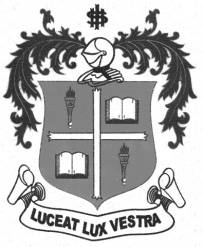     M.A. DEGREE EXAMINATION - SOCIAL WORKFOURTH SEMESTER – APRIL 2012SW 4953/4974/4983 - MANAGEMENT OF N.G.O.               Date : 20-04-2012 	Dept. No. 	  Max. : 100 Marks    Time : 1:00 - 4:00                                              SECTION – AAnswer all questions. Answer to each question should not exceed 50 words:         10 x 2 = 20 Marks	Define Organisational BehaviourWhat do you understand by Coordination?What is ‘Book Keeping’?Spell out the importance of Policy making in an Organisation.Mention four functions of Trustees.What is a Programme?What is Participatory Project Planning?Explain: Tangible and Intangible results.Differentiate: Accounting and Auditing.Enlist any four operational areas of NGOs.SECTION – BAnswer any FOUR questions. Answer to each question should not exceed 300 words: 					                 					                               4 x 10 = 40 MarksOrganisational Process aims the Organizational Development - AnalyseWrite a brief note on the functions of Personnel Management.What is the contribution of Executive in the organizational growth?Write a brief note on Project Evaluation.Analyse the changing needs and issues related to Fund Raising.Highlight the salient features of Central Social Welfare Board in the History of NGOs.SECTION – CAnswer any TWO questions. Answer should not exceed 600 words:                        2 x 20 = 40 MarksHighlight the salient features of Societies Registration Act.Critically analyse the ‘National Policy on Voluntary Sector’.Comment on the impact of Public Private Partnership (PPP) in India.Draft a proposal to avail grant for a Child Welfare Programme.!!!!!!!!!!!!!!!!!!!